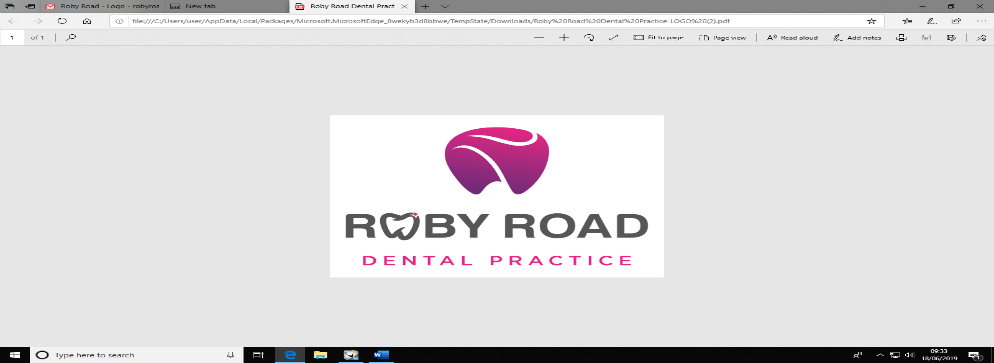 Current state of health questionnaireIt is vitally important that you fill in this questionnaire no more than 3 days before your appointment at the practice to ensure it is as up to date as possible. Have you been in contact with someone who may have COVID-19 or had any of the following recently? (within the last 14 days)       I have been in contact but I am asymptomatic                                             Yes/No	*if yes, have you been tested                                                                                  Yes/No*if yes, what where the results                                                                             Positive/NegativePersistent cough                                                                                                Yes/No	 Shortness of breath or difficulty breathing                                                   Yes/No	  Any symptoms of respiratory illness                                                              Yes/No	 Temperature above 37.8 degrees                                                                  Yes/NoBased on your activity over the last 4 weeks, how would you subjectively classify your risk of being exposed to or infected by COVID-19? (tick as appropriate) High risk – frontline health care worker or confirmed case of infection at homeModerate risk – key worker in contact with public but without symptoms or known exposure to an infected individualLow risk- have been isolated/in lockdown alone or with family members with minimal social contact and no known exposure to an infected individual Previously infected and recovered – confirmed by hospital testing with documentation (please bring documentation with you when attending) If you have been in contact with somebody with confirmed Covid-19 and have not had a test, we will not be able to treat you at the practice until you have been tested negative. Are you in one of the following groups, which have been identified as being at higher risk of serious complications should they contract Covid-19.BAMEOver 75Pre-existing medical condition Medical History checked verbally with patient and updated on R4Patient risk assessed as ………………….Assigned to patient Group………………OutcomeAppointment made at PracticeRemote advice givenReferred to UDCAdvised to remain shielded, but to call back if problem worsensDentist to call to discussPatient disclaimerI, understand that by attending the Practice I may be at an increased risk of contracting Covid-19. I accept these risks and have decided, after discussion with the Practice that the benefit to me of attending for my dental appointment, outweighs any potential risk of contracting Covid-19.Print Name…………………………………………..Signature…………………………………………….Date…………………………………………………….